АДМИНИСТРАЦИЯ КРЫЛОВСКОГО СЕЛЬСКОГО ПОСЕЛЕНИЯ КРЫЛОВСКОГО РАЙОНАПОСТАНОВЛЕНИЕ проект от ________________                              № ______  станица КрыловскаяОб утверждении Программы профилактики рисков причинения вреда (ущерба) охраняемым законом ценностям при осуществлении муниципального контроля на автомобильном транспорте и в дорожном хозяйстве на территории Крыловского сельского поселения Крыловского района на 2023 годВ соответствии с Федеральным законом от 06 октября 2003 года                 № 131-ФЗ «Об общих принципах местного самоуправления в Российской Федерации», статьей 44 Федерального закона от 31 июля 2020 года № 248-ФЗ «О государственном контроле (надзоре) и муниципальном контроле в Российской Федерации», Постановлением Правительства Российской Федерации от 25 июня 2021 года  № 990 «Об утверждении Правил разработки и утверждения контрольными (надзорными) органами программы профилактики рисков причинения вреда (ущерба) охраняемым законом ценностям»                    п о с т а н о в л я ю:Утвердить Программу профилактики рисков причинения вреда (ущерба) охраняемым законом ценностям при осуществлении муниципального контроля на автомобильном транспорте и в дорожном хозяйстве на территории Крыловского сельского поселения Крыловского района на 2023 год (приложение 1).2. Начальнику правового отдела администрации Крыловского сельского поселения Крыловского района С.М. Гаджимурадовой обнародовать настоящее постановление и разместить на официальном сайте администрации Крыловского сельского поселения Крыловского района в информационно-телекоммуникационной сети «Интернет».3. Контроль за выполнением настоящего постановления возложить на заместителя главы Крыловского сельского поселения Крыловского района по вопросам ЖКХ и благоустройства Ю.А. Самарского.4. Постановление вступает в законную силу со дня его официального обнародования.Глава Крыловскогосельского поселенияКрыловского района	                                                                        С.Н. ЯковлеваПРИЛОЖЕНИЕ 1к постановлению администрации Крыловского сельского поселения Крыловского районаот ______________№_______Программа профилактики рисков причинения вреда (ущерба) охраняемым законом ценностям при осуществлении муниципального контроля на автомобильном транспорте и в дорожном хозяйстве на территории Крыловского сельского поселения Крыловского района на 2023 годРаздел 1. Анализ текущего состояния осуществления вида контроля, описание текущего уровня развития профилактической деятельности контрольного (надзорного) органа, характеристика проблем, на решение которых направлена программа профилактикиНастоящая программа разработана в соответствии со статьей 44 Федерального закона от 31 июля 2021 года № 248-ФЗ «О государственном контроле (надзоре) и муниципальном контроле в Российской Федерации», постановлением Правительства Российской Федерации от 25 июня 2021 года № 990 «Об утверждении Правил разработки и утверждения контрольными(надзорными) органами программы профилактики рисков причинения вреда (ущерба) охраняемым законом ценностям» и предусматривает комплекс мероприятий по профилактике причинения вреда (ущерба) охраняемым законом ценностям при осуществлении муниципального контроля на автомобильном транспорте и в дорожном хозяйстве на территории Крыловского сельского поселения Крыловского района.Профилактика нарушений обязательных требований порядка организации и осуществления муниципального контроля на автомобильном транспорте и в дорожном хозяйстве проводится в целях стимулирования добросовестного соблюдения обязательных требований организациями, индивидуальными предпринимателями и гражданами, устранения условий, причин и факторов, способных привести к нарушениям обязательных требований и (или) причинению вреда (ущерба) охраняемым законом ценностям, создания условий для доведения обязательных требований до контролируемых лиц, повышения информированности о способах их соблюдения.Субъектами муниципального контроля на автомобильном транспорте и в дорожном хозяйстве на территории Крыловского сельского поселения Крыловского района являются юридические лица, индивидуальные предприниматели, граждане, находящиеся на территории Крыловского сельского поселения Крыловского района.Срок реализации программы - 2023 год.Раздел 2. Цели и задачи реализации программы профилактикиОсновными целями Программы профилактики являются:1. Стимулирование добросовестного соблюдения обязательных требований всеми контролируемыми лицами.2. Устранение условий, причин и факторов, способных привести к нарушениям обязательных требований и (или) причинению вреда (ущерба) охраняемым законом ценностям.3. Создание условий для доведения обязательных требований до контролируемых лиц, повышение информированности о способах их соблюдения.4. Снижение уровня ущерба охраняемым законном ценностями.Проведение профилактических мероприятий программы профилактики направлено на решение следующих задач:1. Укрепление системы профилактики нарушений причинения вреда (ущерба) охраняемым законом ценностям.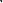 Повышение правосознания и правовой культуры руководителей органов государственной власти, органов местного самоуправления, юридических лиц, индивидуальных предпринимателей и граждан.3. Оценка возможной угрозы причинения, либо причинения вреда жизни, здоровью граждан, выработка и реализация профилактических мер, которые способствуют ее снижению.Выявление факторов угрозы причинения, либо причинения вреда жизни, здоровью граждан, причин и условий, способствующих нарушению обязательных требований, определение способов устранения или снижения угрозы.Раздел 3. Перечень профилактических мероприятий, сроки и периодичность их проведенияРаздел 4. Показатели результативности и эффективности программы профилактикиОжидаемый результат реализации программы:- снижение количества выявленных в 2023 году нарушений требований законодательства при увеличении количества и качества проводимых профилактических мероприятий, а также соблюдение, подконтрольными субъектами обязательных требований законодательства, включая устранение причин, факторов и условий, способствующих возможному нарушению обязательных требований.Начальник правового отдела                                                   С.М. ГаджимурадоваЛИСТ СОГЛАСОВАНИЯпроекта постановления администрации Крыловского сельского поселенияот  _________2022 года   № _______«Об утверждении Программы профилактики рисков причинения вреда (ущерба) охраняемым законом ценностям при осуществлении муниципального контроля на автомобильном транспорте и в дорожном хозяйстве на территории Крыловского сельского поселения Крыловского района на 2022 год»Проект подготовлен и внесен:Начальник правового отдела                                                    С.М. ГаджимурадоваПроект согласован:Заместитель главы Крыловского сельского поселенияпо вопросам ЖКХ и благоустройства                                             Ю.А. СамарскийНачальник отдела ЖКХи благоустройства администрацииКрыловского сельского поселения                                                       О.В. Чумаков№ п/п Наименование мероприятия Срок исполнения Структурное подразделение, ответственное за реализацию1. ИнформированиеИнформирование осуществляется путем размещения на официальном сайте администрации Крыловского сельского поселения Крыловского района в сети «Интернет» http://krilovskay.ru/, в средствах массовой информации перечней нормативных правовых актов или их отдельных частей, содержащих обязательные требования, требования, установленные муниципальными правовыми актами, оценка соблюдения которых является предметом муниципального контроля, а также текстов соответствующих актов, иной информации, предусмотренной ст.46 Федерального закона от 31.07.2020 г.              № 248-ФЗ «О государственном контроле (надзоре) и муниципальном контроле в Российской Федерации».Информирование юридических лиц, индивидуальных предпринимателей по вопросам соблюдения обязательных требований, требований, установленных муниципальными правовыми актами, осуществляется в том числе посредством разработки и опубликования руководств по соблюдению обязательных требований, требований, установленных муниципальными правовыми актами, проведения семинаров и конференций, разъяснительной работы в средствах массовой информации и иными способами.В случае изменения обязательных требований – подготовка и распространение комментариев о содержании новых нормативных правовых актов, устанавливающих обязательные требования, внесенных изменениях в действующие акты, сроках и порядке вступления их в действие, а также рекомендаций о проведении необходимых организационных, технических мероприятий, направленных на внедрение и обеспечение соблюдения обязательных требований.В течение года (по мере необходимости)Отдел ЖКХ и благоустройства администрации Крыловского сельского поселения Крыловского района2.Обобщение правоприменительной практикиОбеспечение обобщения практики осуществления муниципального контроля на автомобильном транспорте и в дорожном хозяйстве в границах населенных пунктов Крыловского сельского поселения Крыловского района и размещения на официальном сайте администрации Крыловского сельского поселения Крыловского района http://krilovskay.ru/  соответствующих обобщений, в том числе с указанием наиболее часто встречающихся случаев нарушений обязательных требований с рекомендациями в отношении мер, которые должны приниматься юридическими лицами, индивидуальными предпринимателями в целях недопущения таких нарушений. Результаты обобщения правоприменительной практики включаются в ежегодный доклад о состоянии муниципального контроля на автомобильном транспорте и в дорожном хозяйстве в границах населенных пунктов Крыловского сельского поселения Крыловского района.Ежегодно в 4 кварталеОтдел ЖКХ и благоустройства администрации Крыловского сельского поселения Крыловского района3.Объявление предостереженияПредостережение о недопустимости нарушения обязательных требований объявляется контролируемому лицу в случае наличия у администрации Крыловского сельского поселения Крыловского района сведений о готовящихся нарушениях обязательных требований и (или) в случае отсутствия подтверждения данных о том, что нарушение обязательных требований причинило вред (ущерб) охраняемым законом ценностям либо создало угрозу причинения вреда (ущерба) охраняемым законом ценностям В течение года (при наличии оснований, предусмотренных законодательством)Отдел ЖКХ и благоустройства администрации Крыловского сельского поселения Крыловского района4. КонсультированиеКонсультирование осуществляется в устной или письменной форме по телефону, посредством видео-конференц-связи, на личном приеме, в ходе проведения профилактического мероприятия, контрольного (надзорного) мероприятия.В течение года (при наличии оснований)Отдел ЖКХ и благоустройства администрации Крыловского сельского поселения Крыловского района№ п/пНаименование показателяВеличина показателя1.Полнота информации, размещенной контрольным (надзорным) органом в сети «Интернет» в соответствии с частью 3 статьи 46 Федерального закона от 31 июля 2021 г. № 248-ФЗ «О государственном контроле (надзоре) и муниципальном контроле в Российской Федерации»100%2.Удовлетворенность контролируемых лиц и их представителей консультированием контрольного (надзорного) органа100%3.Проведение профилактических мероприятийПо необходимости мероприятий, проведенных контрольным (надзорным) органом